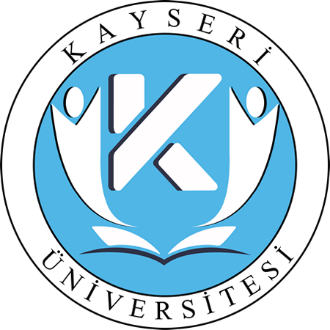 KAYSERİ ÜNİVERSİTESİKayseri Üniversitesi Sürekli Eğitim Uygulama ve Araştırma MerkeziFAALİYET RAPORU2022OCAK  2023BİRİM YÖNETİCİSİ SUNUŞU21. yüzyıl sürekli ilerleyen ve gelişen teknolojinin sonucu olarak tüm dünyada bilgilerin çok hızlı eskiyerek yerini yenilerinin aldığı ve bu yüzden insanların sahip olduğu bilgilerle hayatlarını sürdürmelerinin neredeyse imkânsız hale geldiği bir yüzyıl olarak çıkagelmiştir.Dolayısıyla içinde bulunduğumuz yüzyıl insanların var olan bilgilerini sürekli güncellemelerini zorunlu kılmaktadır. Bu da yaşam boyu öğrenme ve sürekli eğitimi toplumlariçin vazgeçilmez kılmaktadır.Bölgemizin hayat boyu öğrenme gereksinimlerini karşılamak üzere faaliyete başlamış olan Merkezimiz kurulduğu tarihten bu yana çeşitli yaşam boyu öğrenme etkinliğigerçekleştirmiştir.Bu raporda Merkezimizin genel tanıtımı yapılmış, Merkezimiz tarafından 2021 yılında gerçekleştirilmiş faaliyetler mali bilgiler ve istatistiki veriler eşliğinde sunulmuş, Merkezin kurumsal kabiliyet ve kapasitesi değerlendirilmiş ve önümüzdeki dönemlere yönelik olarak gerçekleştirilmesi planlanan faaliyetler ifade edilmiştir.Merkezimiz 2022 yılına ait tüm bilgiler doğru, güvenilir verilere dayanılarak hazırlanmış olup, ilgili kurumlar ve kamuoyunun bilgisine saygıyla sunulmuştur.                                                                                                  Öğr.Gör.Emine TÜRKARSLAN 								                Merkez Müdürü									          İmzaI- GENEL BİLGİLERKayseri Üniversitesi Sürekli Eğitim Uygulama ve Araştırma Merkezi (KAYSEM) misyon ve vizyonu, teşkilat yapısı, sunulan hizmetler, insan kaynakları, fiziki kaynakları ve mevzuatına ilişkin bilgiler bu bölümde verilmiştir.A. Misyon ve VizyonMisyonBilgi toplumunun gereklerini yerine getirmek üzere sahip olduğumuz bilgi birikimi ve deneyimlerimizle, herkesin ulaşabileceği yaşam boyu eğitim programları düzenleyerek; öncelikle bulunduğumuz bölgede, uzun vadede ise ulusal ve uluslararası eğitim sahnesinde etkin, saygın bir aktör olarak yer almaktır.VizyonSürekli eğitimler ile üstün kalitede programlar sunmak,Eğitim programlarının hazırlanması, sunumu ve değerlendirilmesinde sürekli analizler yaparak hizmet kalitesini arttırmak,Bilgiyi ve bilimi toplum yararına sunmanın en etkin süreçlerini geliştirmek,Toplumun zorunlu ihtiyacı olan sürekli öğrenme ve gelişmeyi bir yaşam biçimi haline getirmek,Bilgi açığı bulunan toplumsal sorunlara duyarlılık göstermek ve buna yönelik projeler üretmek,Programlarımızda yer alan katılımcıların eğitim-öğrenim gereksinimlerini karşılamak ve yeni ufuklar açmak,Düzenlenecek eğitim programları ile faaliyet gösterdiğimiz bölgenin ekonomik ve kültürel gelişimine katkıda bulunmakKAYSEM'İN kuruluş amacı, Kayseri Üniversitesinde örgün önlisans, lisans ve lisansüstü öğretim programları dışında verilecek eğitim programlarını (kurs, seminer, konferans, vb) düzenlemek ve koordinasyonunu sağlamak ve bu şekilde Üniversitemizin; toplum, kamu/özel sektör ve ulusal/uluslararası kuruluşlar ile olan işbirliğinin gelişmesine katkıda bulunmaktır.B. Yetki, Görev ve SorumluluklarMerkezimiz Üniversitemizin ihtiyaç duyduğu alanlarda, gerek kamu gerekse özel sektörden gelen talepler doğrultusunda ihtiyaç duyulan alanlarda kişisel, kurumsal, toplumsal ve endüstriyel olarak ihtiyaç duyulan her türlü eğitim, kurs, sertifika programı, seminer, çalıştay, konferans ve benzeri etkinlikler düzenlemek ve aynı çerçevede yetkilendirildiği sınavları gerçekleştirmek ve belgelendirmek suretiyle Üniversitenin ulusal ve uluslararası düzeyde özel sektör ve kamu kuruluşları ile işbirliğinin gelişmesine yönelik çalışmaları yapmayı hedeflemiştir.Merkezimiz; a) İhtiyaç duyulan çeşitli konularda eğitim ve sertifika programları açmak, kurslar ve diğer etkinlikleri düzenlemek.b) İnternet yoluyla her yaşa ve çeşitli ilgi gruplarına yönelik uzaktan eğitim programları açmak.c) Kamu ve özel kurum ve kuruluşların ihtiyaçlarına yönelik hizmet içi eğitim programları düzenlemek.ç) Gerçek ve tüzel kişilere her türlü danışmanlık hizmetleri vermek, ortak projeler hazırlamak, ihalelere katılmak, alanda çalışan uzmanlardan hizmet almak, kurs ve benzeri çalışmalarda gerektiğinde bu kişilerle işbirliği yapmak.d) Teknik veya istatistiki analizler yapmak veya yaptırmak.e) Rehberlik ve kişisel gelişim eğitimleri vermek, psikolojik danışma hizmetleri düzenlemek.f) Merkezin faaliyet alanlarında yer alan konularla ilgili ulusal ve uluslararası alanda çalışmalar yapmak, bu konulardaki temsilcilik alma kararlarını Rektörlüğe, Üniversite Yönetim Kuruluna veya Senatoya sunmak.g) Ara elemanlar yetiştirmeye yönelik eğitim, her türlü sınava yönelik hazırlık kursu düzenlemek bu alanda danışmanlık hizmetleri vermek, sınavlar yapmak, belgeler vermek.ğ) Türk Akreditasyon Kurumu tarafından öngörülen akreditasyon gerekliliklerine ve Mesleki Yeterlilik Kurumu tarafından belirlenen esaslarla uyumlu ulusal ve uluslararası personel belgelendirme eğitimleri düzenlemek, sınavlar yapmak ve belgeler vermek.h) Ulusal ve uluslararası bilimsel, kültürel alışverişi sağlama ve sosyal kaynaşmayı geliştirmek için sanat, kültür ve spor faaliyetleri düzenlemek ve bu alanlarda yayınlar yapmak.ı) Gereği hâlinde yurt içi ve yurt dışındaki diğer üniversitelerle işbirliği yapmak, yardımlaşmak, ortaklaşa veya onlar adına; sertifikasyon, akreditasyon veya her türlü eğitim ve belgelendirme, danışmanlık, sempozyum, kongre, çalıştay ve benzeri her türlü organizasyonu gerçekleştirmek, ulusal ve uluslararası projeler veya etkinlikler düzenlemek.i) Sürekli eğitim kapsamına giren ve Rektör tarafından önerilen ve/veya Yönetim Kurulunca kararlaştırılan diğer faaliyetleri gerçekleştirmek.C. İdareye İlişkin Bilgiler- Birimin TarihçesiSürekli Eğitim Uygulama ve Araştırma Merkezi (KAYSEM) 5 Mart 2019 tarih ve 30705 sayılı Resmi Gazete’ de yayımlanan Kayseri Üniversitesi Sürekli Eğitim Uygulama ve Araştırma Merkezi Yönetmeliği ile kurulmuştur.- Birimin YerleşkesiKayseri Üniversitesi 15 Temmuz Yerleşkesi Teknik Bilimler Meslek Yüksek Okulu 3. Kat. Talas / KAYSERİÜniversitemiz web sayfası https://www.kayseri.edu.trKAYSEM web sayfası: https://kaysem.kayseri.edu.tr/E-Posta: kaysem@kayseri.edu.tr- Birimin MevzuatıMerkez Yönetim OrganlarıMüdür. Müdür Yardımcıları.c) Yönetim Kurulu. d) Danışma Kurulu.Müdürün GörevleriMerkezi temsil etmek, Merkezin amaçlarını gerçekleştirmeye yönelik faaliyetler planlamak ve yürütmek, Yönetim Kurulunun gündemini belirlemek ve alınan kararları uygulamak, Uygulanan programlara ve faaliyetlere ilişkin koordinasyonu sağlamak, Merkezin faaliyet raporunu ve bir sonraki yıla ait çalışma programını düzenlemek ve Rektörün onayına sunmak, Merkezin yıllık bütçesini hazırlayarak, Yönetim Kurulunun onayına sunmak,Merkezin bütçe harcamalarını düzenlemekMüdür Yardımcılarının GörevleriMerkezin Misyon, Vizyon ve Kalite Politikasını belirlenmesine katkı sağlamak,Merkezin hedeflerini ve hedeflere ulaşmak için yapılacak faaliyetlerin belirlenmesine katkı sağlamak,Merkez Yönetim Kurulu toplantılarında raportörlük yapmak,Merkez Müdürünün yokluğunda Merkez Müdürünün yerine vekâlet etmek,Faaliyet Raporları ve Performans bütçelerini merkez müdürü ile hazırlamak,Sertifika programlarının işleyiş ve organizasyonunun sağlanması,Proje ve görevlerde müdüre yardımcı olmak. Merkezde yürütülen sertifika programlarında görev alacak öğretim üyelerinin görevlendirilmelerine katkı sağlamak,Yönetim Kurulu GörevleriMerkezin çalışmalarıyla ilgili plan ve programların hazırlanmasını ve uygulanmasını sağlamak. Eğitim, uygulama, araştırma, danışmanlık ve yayın konularındaki talepleri değerlendirmek, bu faaliyetlerle ilgili içerik, personel, süre, ücret ve benzeri konuları karara bağlamak. İlgili faaliyet ve programların sonunda verilecek katılım belgesi, sertifika ve benzeri belgelerin verilme esaslarını belirlemek.Müdürün, Merkezin yönetimi ile ilgili getireceği bütün işleri değerlendirerek karar almak.Gerekli hallerde Merkezin faaliyetleriyle ilgili konularda çalışma grupları oluşturmak ve bunların görevlerini düzenlemek.Her faaliyet dönemi (takvim yılı) sonunda Merkez Müdürlüğünce hazırlanmış olan o yıl ile ilgili faaliyet raporunu görüşüp sonucu Rektörlüğe sunmak. 2547 sayılı Kanun kapsamında verilen diğer görevleri yerine getirmek.Danışma Kurulu GörevleriMerkezin genel stratejilerini ve politikalarını oluşturmada yardımcı olmak.Merkezin kendi amaçlarına uygun etkinlikleri gerçekleştirebilmesi için gerektiğinde diğer kamu kurumlarıyla ve özel sektörle iş birliğini geliştirebilmesine yardımcı olmak üzere Yönetim Kuruluna tavsiye niteliğinde görüş belirtmek ve önerilerde bulunmak.1-Fiziksel YapıKayseri Üniversitesi 15 Temmuz Yerleşkesi Teknik Bilimler Meslek Yüksek Okulu 3. Kat. Talas / KAYSERİ içerisinde faaliyet sürdürmektedir.Teşkilat Yapısı3.Teknoloji ve Bilişim Altyapısı3.1- Bilgisayarlar (Donanım Altyapısı)3.2- Diğer Bilgi ve Teknolojik Kaynaklar 4.İnsan KaynaklarıAkademik Personel .Sürekli İşçiler5.Sunulan Hizmetler5.1- Araştırma Merkezleri HizmetleriBirim web sitesi kurulumu tamamlanmıştır.Web sitesi içerisinde birim hakkında bilgilere, duyurulara, haberlere rahatlıkla ulaşım sağlanmıştır.Birimde düzenlenecek eğitimlere başvuru için online başvuru paneli aktif hale getirilmiştir.Merkez bünyesinde danışmanlık faaliyetleri, sertifikalı kişisel gelişim ve meslek edinme kursları düzenlenmektedir.Birim sertifikalandırma sürecinde E-devlet kapısında sorgulanabilir ve doğrulanabilir sertifikasyon sürecine geçiş yapmıştır.Birim, programlarının eğitim-öğretim amaçlarına ulaştığından, öğrencilerin ve toplumun ihtiyaçlarına cevap verdiğinden emin olmak için programlar periyodik olarak gözden geçirilerek güncellenmektedir.Ziraat Bankası ile Üniversitemiz arasında imzalanan ‘’Ziraat Bankası Genç Çiftçi ve Kadın Çiftçi Kredi Paketleri kapsamındaki sertifikasyon süreci ‘’Eğitim Programı İş Birliği Protokolü kapsamında 2023 yılında Süt Sığırcılığı, Büyükbaş Hayvan BesiciliğiKüçükbaş Hayvancılık, Etli Piliç Yetiştiriciliği, Arıcılık, Seracılık (Basit Sera),Tıbbi ve Aromatik Bitki Yetiştiriciliği eğitimleri düzenlenecektir.Birimde Talas Belediyesi ile gerçekleştirilen toplantılar ve yapılan ortak çalışmalar ile 2023 yılı Mart ayında tamamlanması beklenen Talas Restorasyon Merkezinde ‘Taş Restoratörlüğü, Ahşap Restoratörlüğü ve Demir Restoratörlüğü ‘’eğitimlerinin eğitim –öğretim, sertifikalandırma ve sınav süreçlerini yürütecektir.6- Yönetim ve İç Kontrol SistemiMerkezimizin satın alma, ihale gibi karar alma süreçleri, mali yönetim ve harcamaları Döner Sermaye İşletme Müdürlüğü tarafından gerçekleştirilmektedir.II-AMAÇ ve HEDEFLERTürkiye’nin çalışma alanlarına göre nitelikli insan gücü ihtiyacını belirlemek.Gelişme ve kalkınma sürecinde oluşabilecek yeni iş alanlarını tespit etmek. Üniversitenin örgün lisans ve lisansüstü programlar dışında eğitim verdiği ve araştırma yaptığı tüm alanlarda ulusal ve uluslararası düzeyde eğitim programları, kurslar, seminerler, konferanslar, çalıştaylar düzenlemek suretiyle toplumun tüm kesimlerine iş bulma imkânı sağlayacak yeni teknolojileri tanıtmak, bu yönde bilgi ve becerilerin kazandırılmasını sağlamak. Üniversitenin kamu ve özel sektörle, ulusal ve uluslararası kuruluşlarla iş birliğinin gelişmesine katkıda bulunmaktır.	2023 Yılı Hedefler Sahip olunan imkânlar dâhilinde gerçekleştirilmesi hedeflenen etkinlikler;  Mesleki eğitim programları,  Bilimsel ve teknolojik gelişmeleri içeren eğitim programları,  İhtiyaçlara ve güncel taleplere yönelik düzenlenen eğitim programları,  Ulusal ve uluslararası proje teklifleri hazırlamak veya projelere ortak olarak iştirak etmek  Şehirle bütünleşme bağlamında gerçekleştirilecek olan etkinlikler  Sosyal sorumluluk faaliyetleri 	Sahip olunan imkânlar dâhilinde gerçekleştirilmesi planlanan hedefler; Bölgenin ihtiyaçlarına yönelik analiz çalışmalarının yapılması  Duyuru konusunda etkili yöntemlerin araştırılması.A) Temel Politikalar ve Öncelikler •	Toplumsal gelişmeye katkıda bulunmak,•	Sorumluluk duygusuna sahip bireyler yetiştirmek,•	Yeni iş alanlarına uygun işgücü imkânlarını geliştirmek,•	Ülkenin öncelikli teknoloji alanlarına yönelik eğitim ihtiyacını karşılamak,•	Eğitim altyapısını güncel teknolojik imkânlarla takviye ederek eğitim verimliliğini yükseltmek,•	Üniversite-sanayi işbirliğini katkıda bulunmak ve geliştirmekB) İdarenin Stratejik Planında Yer Alan Amaç ve Hedefler.III-FAALİYETLERE İLİŞKİN BİLGİ VE DEĞERLENDİRMELERMALİ BİLGİLER1.Bütçe Uygulama SonuçlarıBütçe GiderleriB.Ö. Başlangıç Ödeneği        Y.S.Ö.Yıl Sonu Ödeneği2- Mali Denetim Sonuçları Merkezimiz bütçesinden yapılan harcamalar bütçe tertibi ile uyum sağlaması açısından tanımlanan harcama kalemleri doğrultusunda ödenek seçilmesi konusunda karar alınarak bütçe ilkelerine uyulması tavsiye kararı alınmıştır.3- Diğer Hususlar Döner Sermaye İşletme Bilançosu 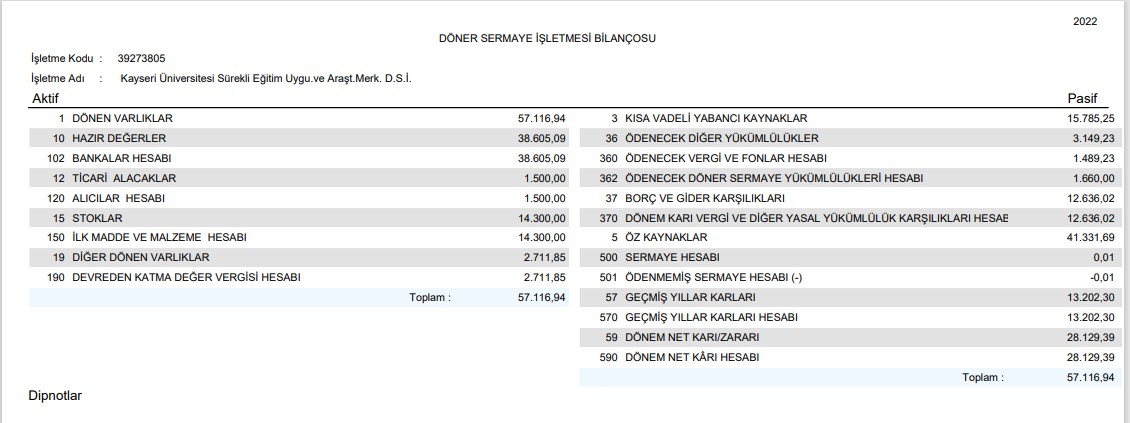 Geçici Mizan 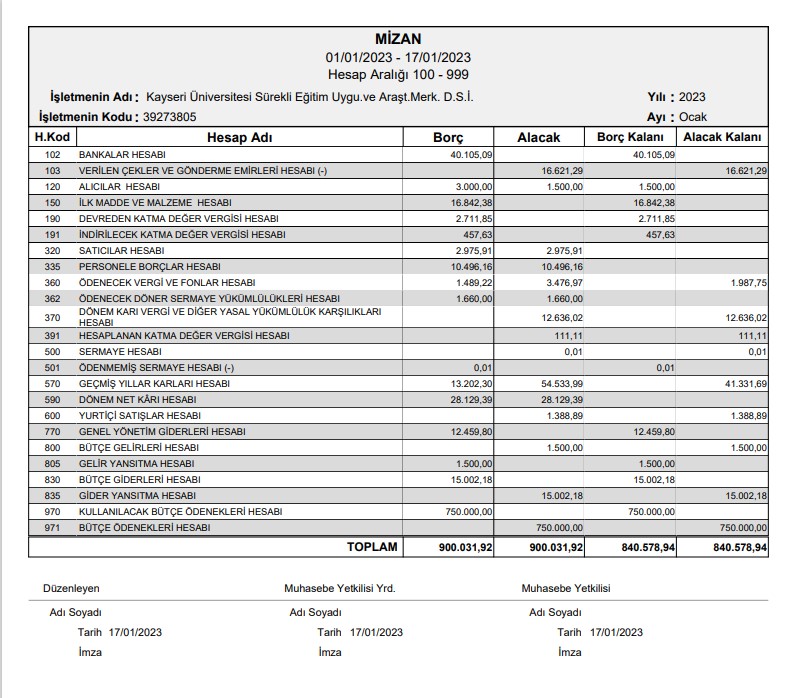 Kesin Mizan 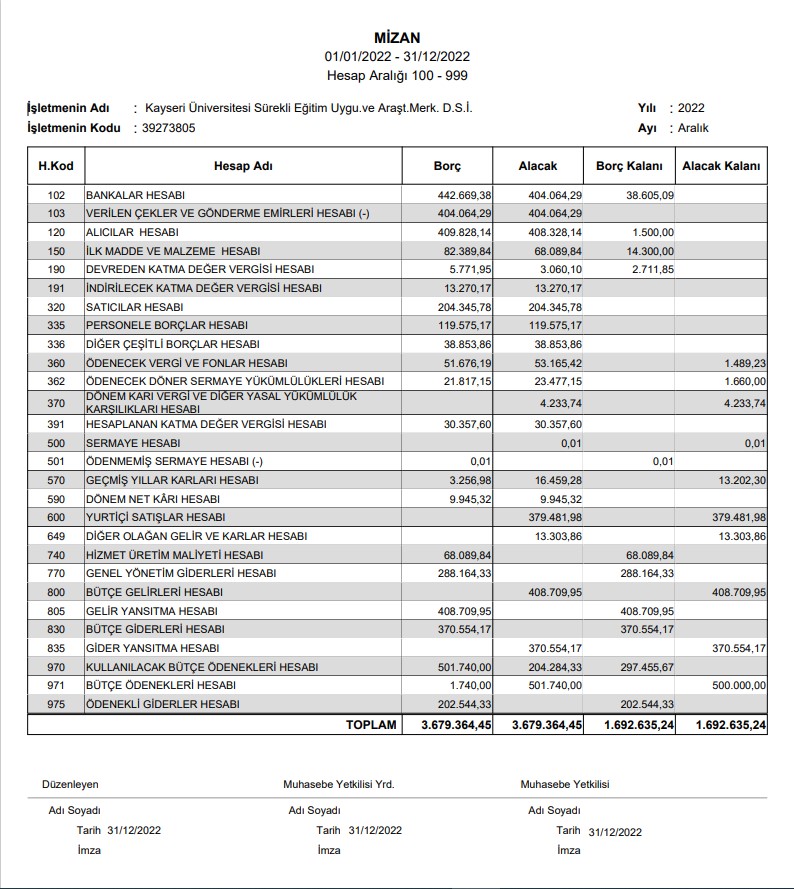 B- PERFORMANS BİLGİLERİ1.Faaliyet Bilgileri IV- KURUMSAL KABİLİYET ve KAPASİTENİN DEĞERLENDİRİLMESİBu bölümde Stratejik plan çalışmalarında birim içi analiz çerçevesinde tespit ettikleri güçlü- zayıf yönleri hakkında faaliyet yılı içerisinde kaydedilen ilerlemelere ve alınan önlemlere yer verilir.Üstünlükler Kayseri Üniversitesinde faaliyet gösteriyor olması.Eğitim-öğretim donanımı ve personeli açısından yeterli gelişim göstermiş olması.Her yaşta ve her sosyo-kültürel ve ekonomik seviyedeki insanlara talepler doğrultusunda her türlü kursu açabilecek kapasiteye sahip olması. Kurslarının ÇeşitliliğiDiğer kamu ve özel kuruluşlarla işbirliği halinde kurslar, seminer, faaliyetler düzenleyebilir olması Ulusal ve Uluslararası geçerliliği olan belgelendirme faaliyetlerinin olmasıKayseri İlinin ve çevresinin gerek ticari-ekonomik, gerekse sosyal ve kültürel diğer taraftan da turistik alt yapıya sahip olması nedeniyle eğitim faaliyetlerinin uygun ve amacın gerçekleşeceği şekilde bir hizmet portföyüne sahip olmasıZayıflıklarKadrolu personel sayısının yetersiz oluşuFiziksel alt yapının ihtiyaca cevap veremiyor olmasıKendine ait amaca uygun yapılmış hizmet binasının olmamasıC- Değerlendirme Sürekli Eğitim Uygulama ve Araştırma Merkezi (KAYSEM) 5 Mart 2019 tarih ve 30705 sayılı Resmi Gazete’ de yayımlanan Kayseri Üniversitesi Sürekli Eğitim Uygulama ve Araştırma Merkezi Yönetmeliği ile kurulmuştur.KAYSEM amaçları doğrultusunda kişilere, kamu ve özel sektöre, ulusal ve uluslararası kuruluşlara ihtiyaç duydukları alanlarda, danışmanlık hizmeti verir, eğitim programları, kurslar, seminerler, konferanslar düzenler ve bu faaliyetlerin koordinasyonunu sağlar. KAYSEM’ de açılacak kurslardan kursiyerleri bilgilendirmek için Kurs Adı, Kurs Süresi, Kurs Günleri, Kurs Saatleri, Eğitim Ücreti, Eğitim Yeri, Kursun Amacı, Kimin İçin, Kurs İçeriği, Kurs Sonunda Alınacak Belgeler bilgilerinin yer aldığı Kurs Bilgi Formu düzenlenir. Kayıt sırasında bilgi almak isteyen kursiyerlerle Kurs bilgi formu paylaşılır.KAYSEM bünyesinde eğitim amacıyla kullanılan tüm sınıflarda en güncel bilgisayar sistemleri ve projeksiyonlar kullanılmaktadır. KAYSEM bünyesinde açılan kurslara uygun sınıflar Üniversitemize bağlı Uygulamalı Bilimler Fakültesi, Kayseri Meslek Yüksekokulu, Safiye Çıkrıkçıoğlu Meslek Yüksekokulu bünyesinde bulunan sınıf ve atölyelerden seçilmektedir. KAYSEM bünyesinde verilen kurslar, konusunun uzmanı personel tarafından verilmektedir. Toplumun ihtiyaç duyduğu alanlarda mesleki ve kişisel gelişim kurslarının açılması ve talebe uygun olarak kurs çeşitliliğinin arttırılması çalışılmaktadır. Açılan kurslara online kayıt imkânı ile kolaylık sağlanarak kurslara ilginin artması sağlanmaktadır. Açılan kurslar internet ortamında toplumun tüm kesimlere duyurulması sağlanmaktadır. Kurs sonunda verilen sertifikaların E-devlet kapısında sorgulanabilir ve doğrulanabilir olması kurs taleplerine olan ilginin artmasını sağlayacaktır. V- ÖNERİ VE TEDBİRLERMerkezimizin fiziki koşullarının merkez personelinin, öğretim elemanları ve öğrencilerle yapılacak iş birliği çalışmalarına uygun hale getirilmesi,Merkezin altyapı ve teknolojik desteğinin arttırılması,Üniversite bazında ve yerelde yapılacak tanıtım çalışmaları için bütçe ayrılması, Uzman Akademik ve İdari personel istihdamının sağlanmaEKLER 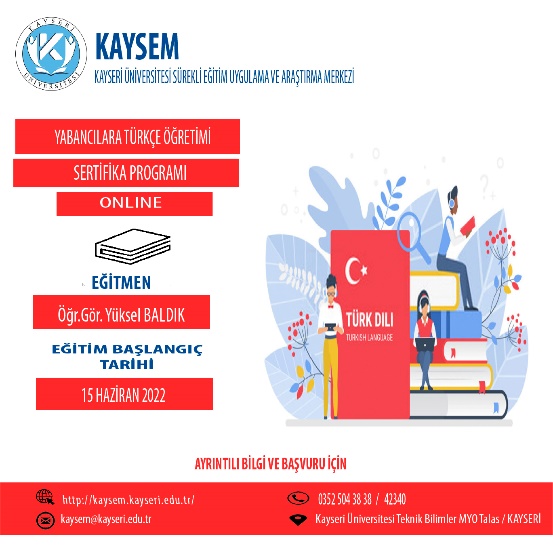 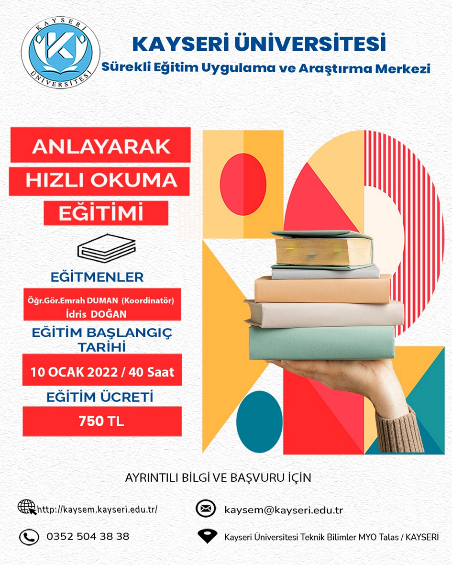 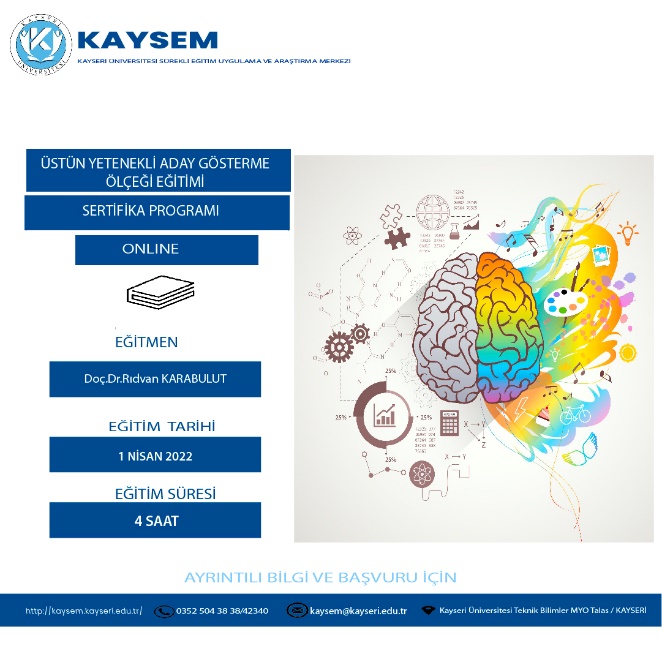 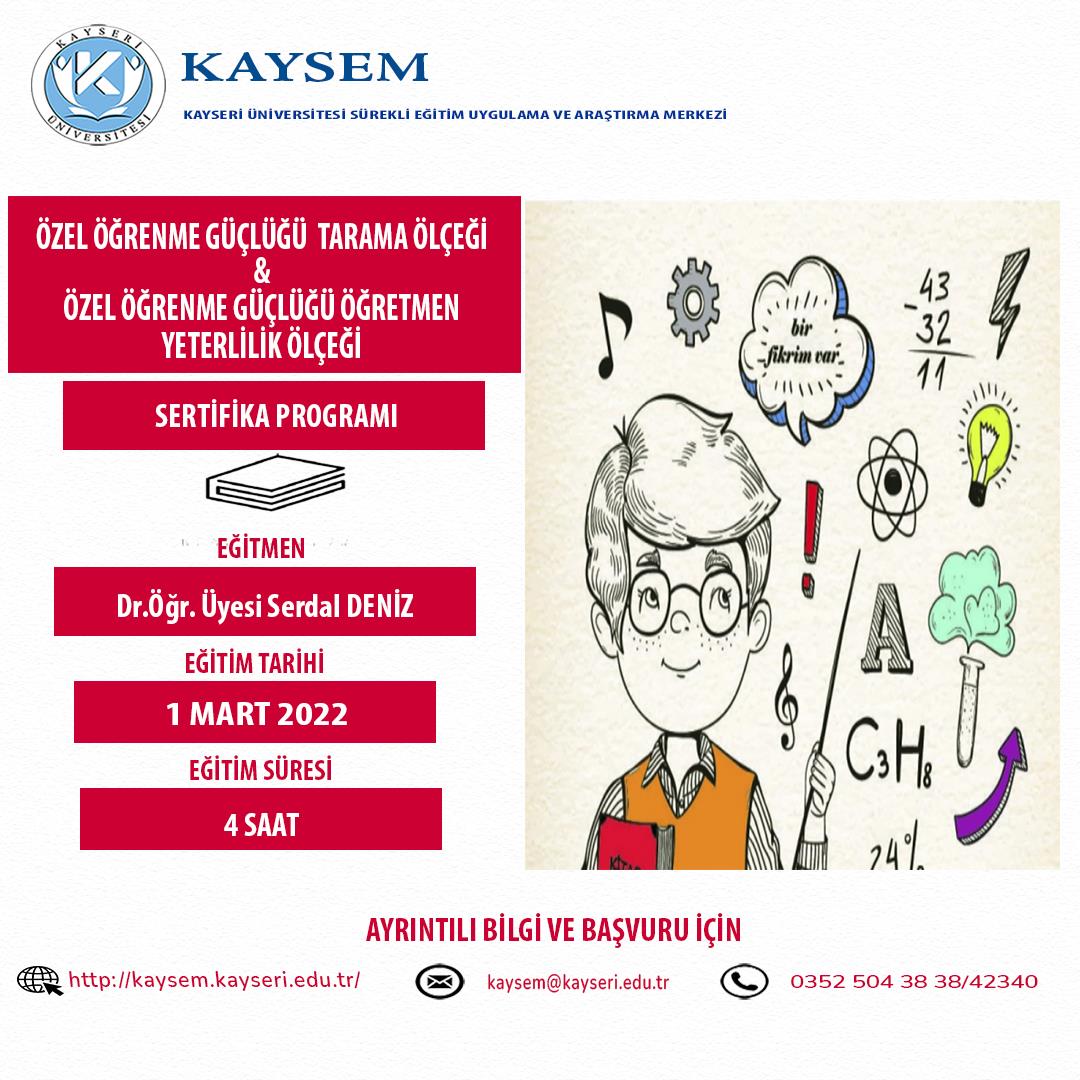 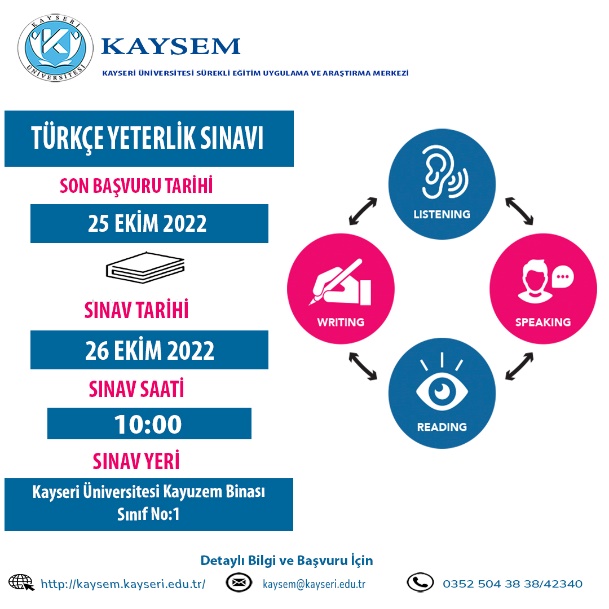 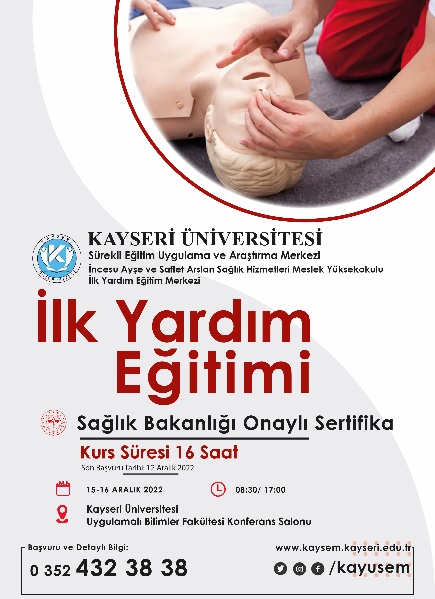 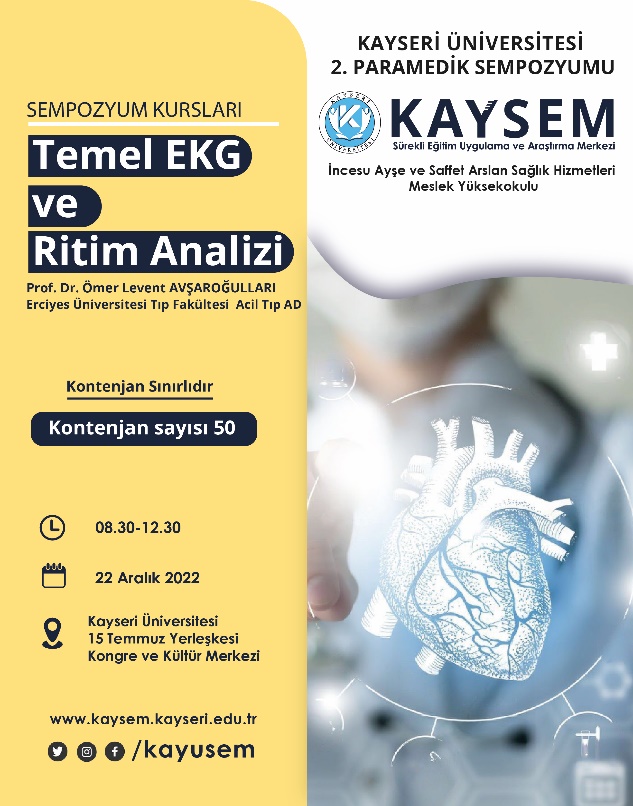 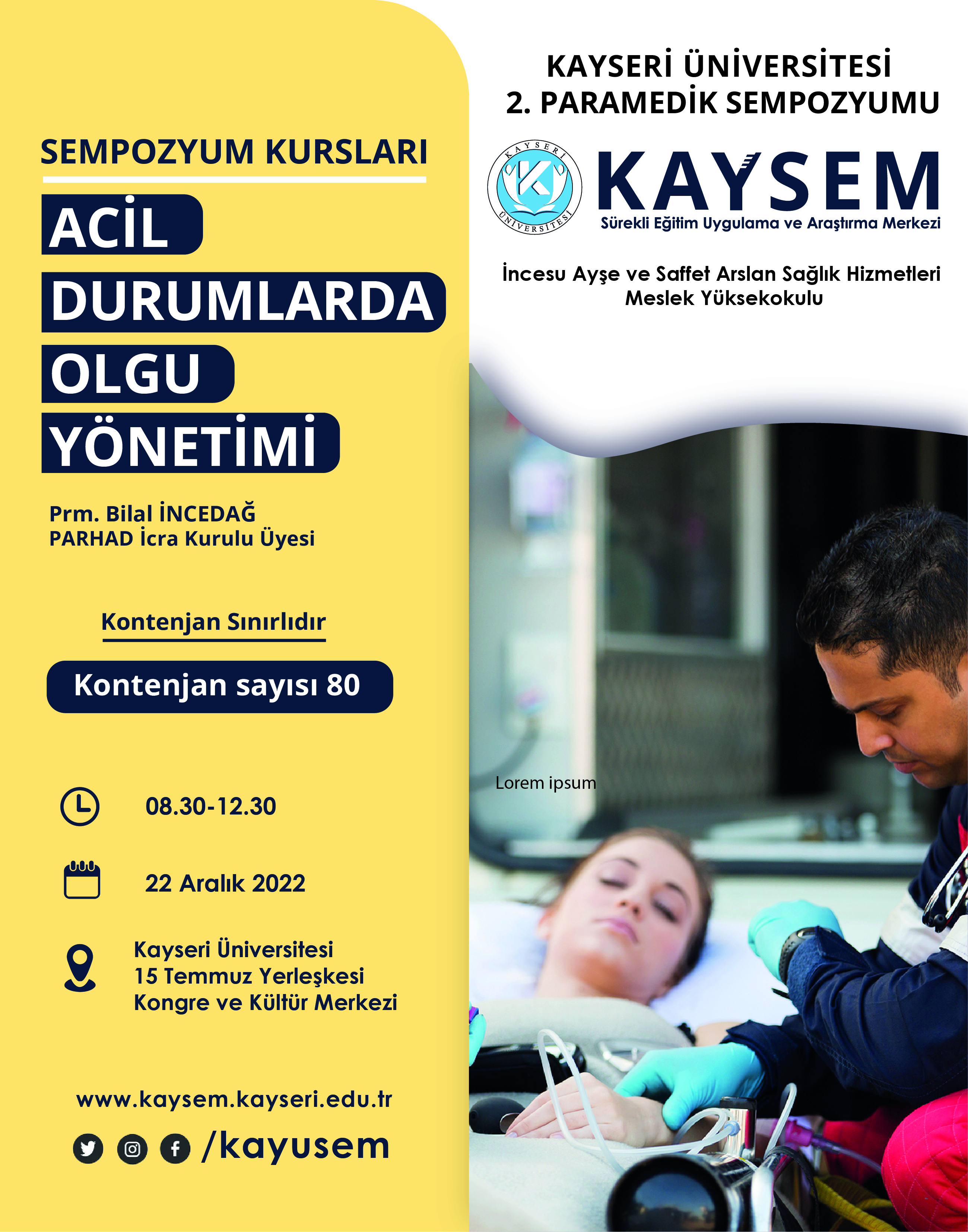 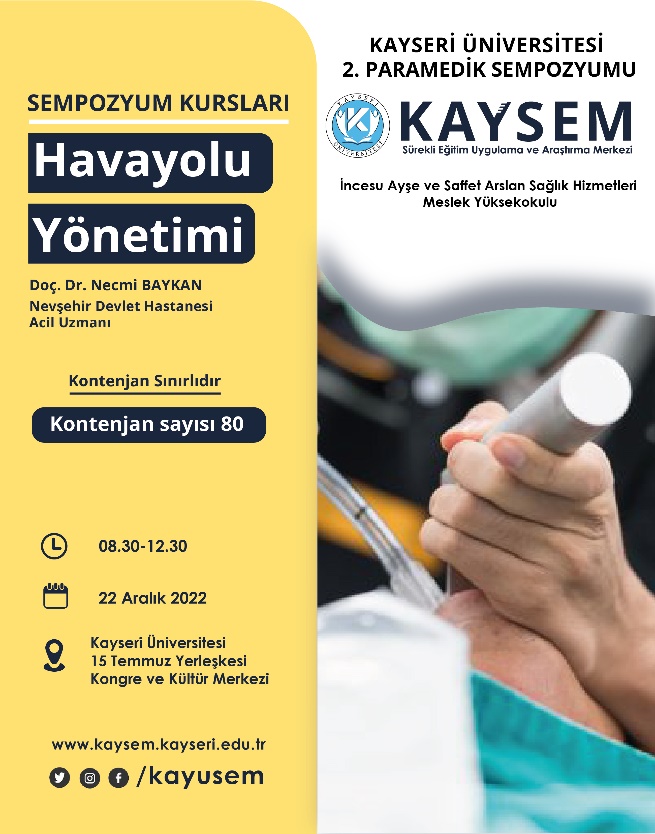 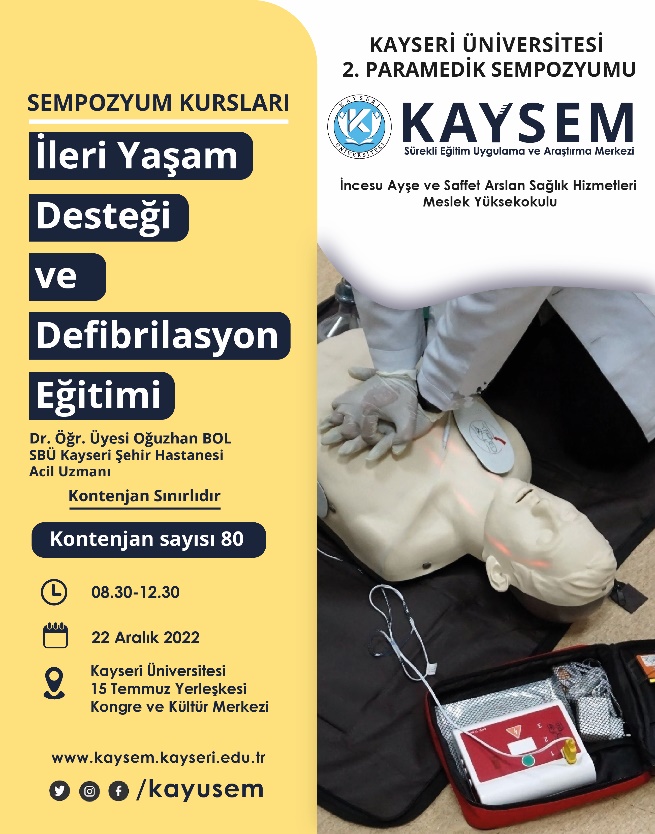 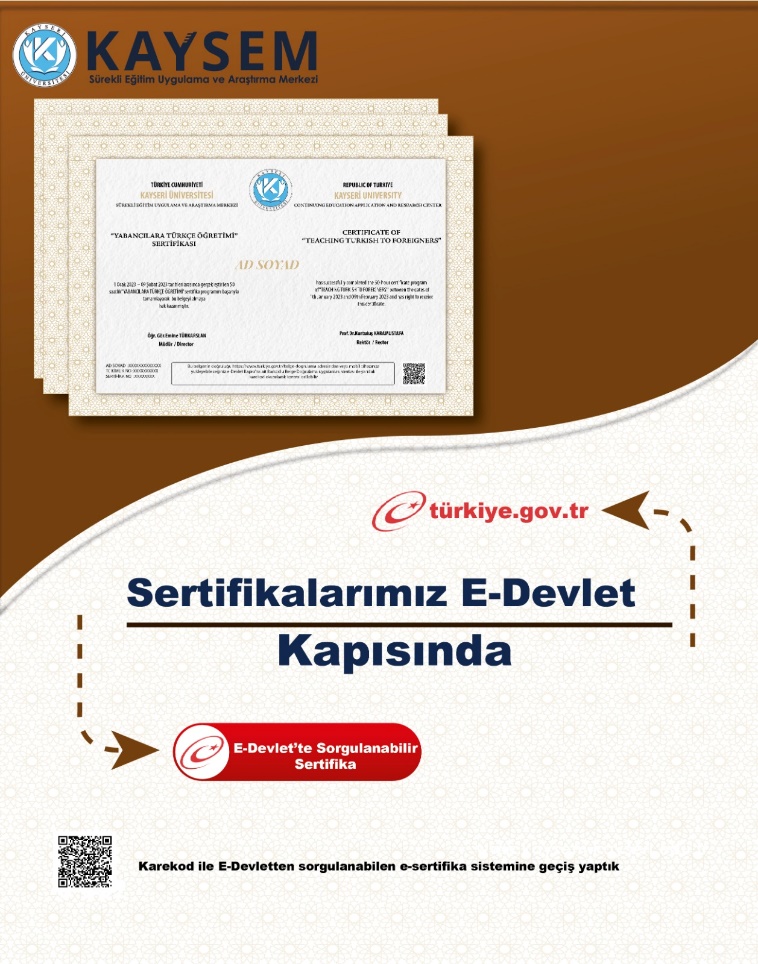 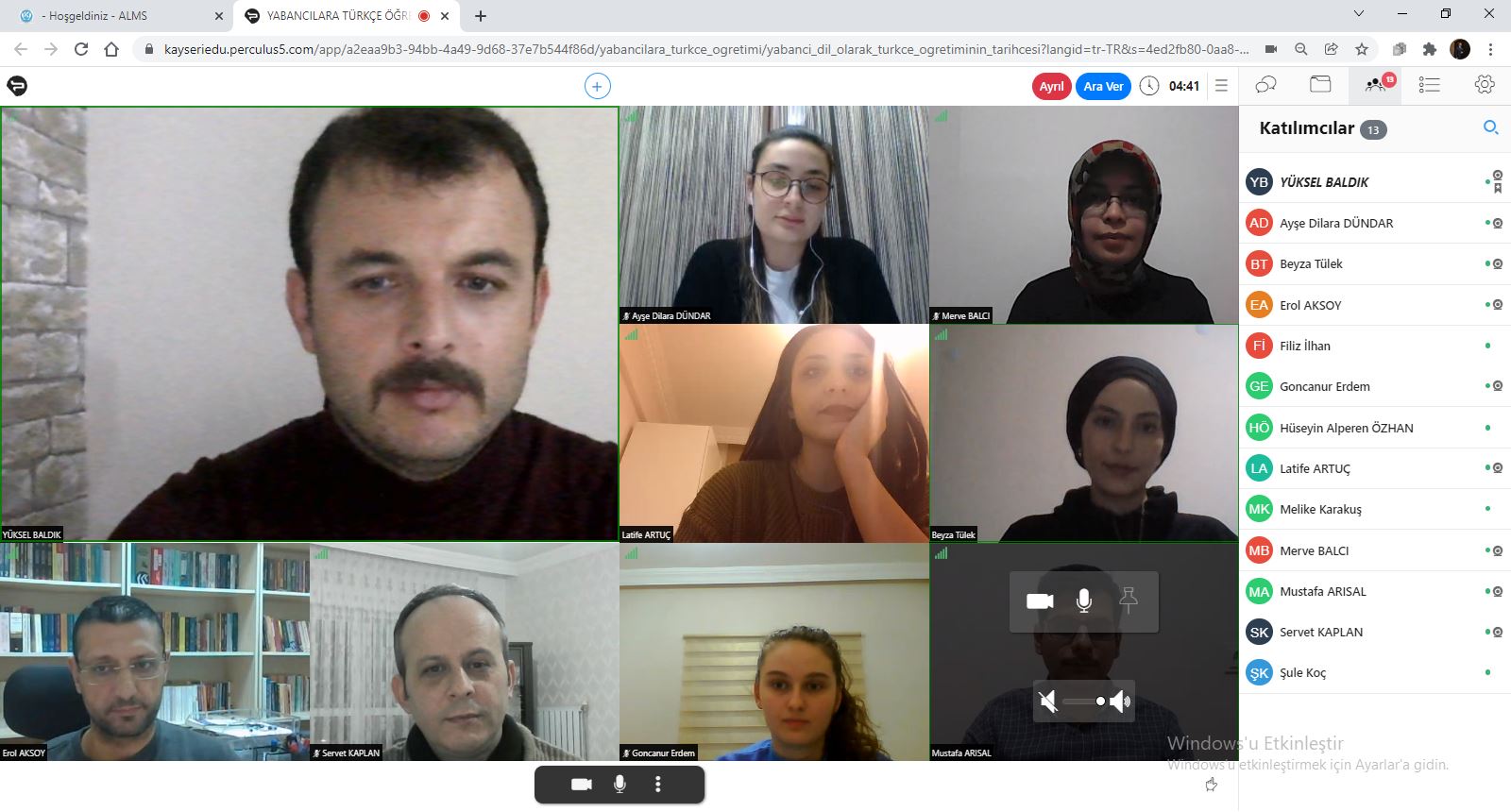 Fotoğraf 1: Yabancılara Türkçe Öğretimi Sertifika Programı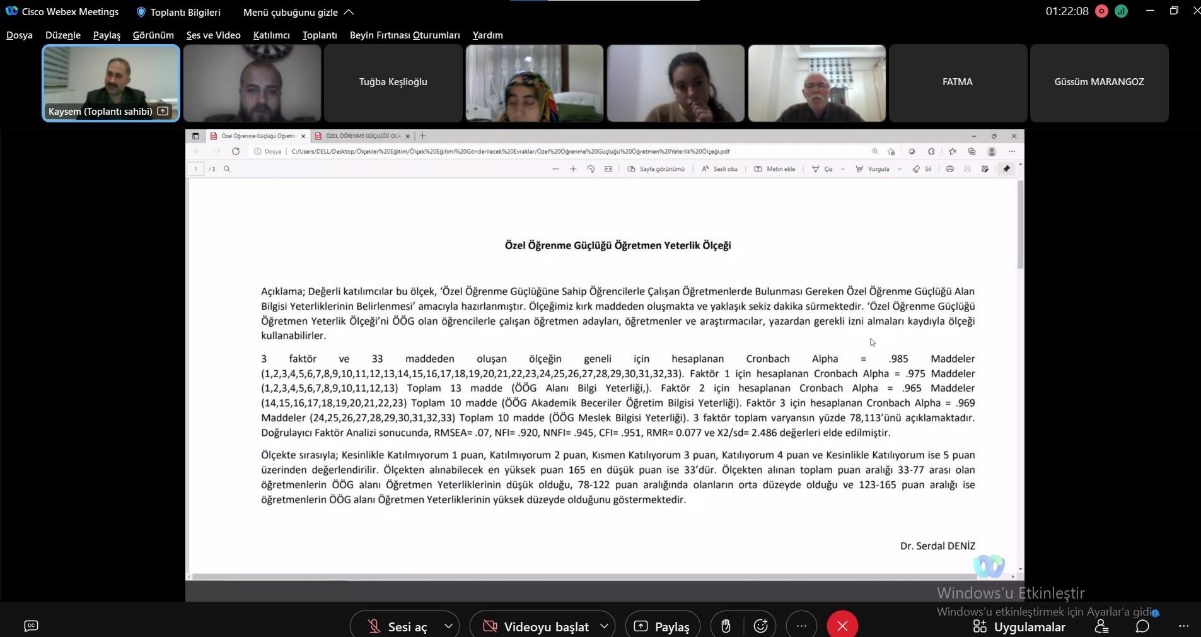 Fotoğraf 2: Özel Öğrenme Güçlüğü Tarama Ölçeği Ve Özel Öğrenme Güçlüğü Öğretmen Yeterlik Ölçeği Sertifika Programı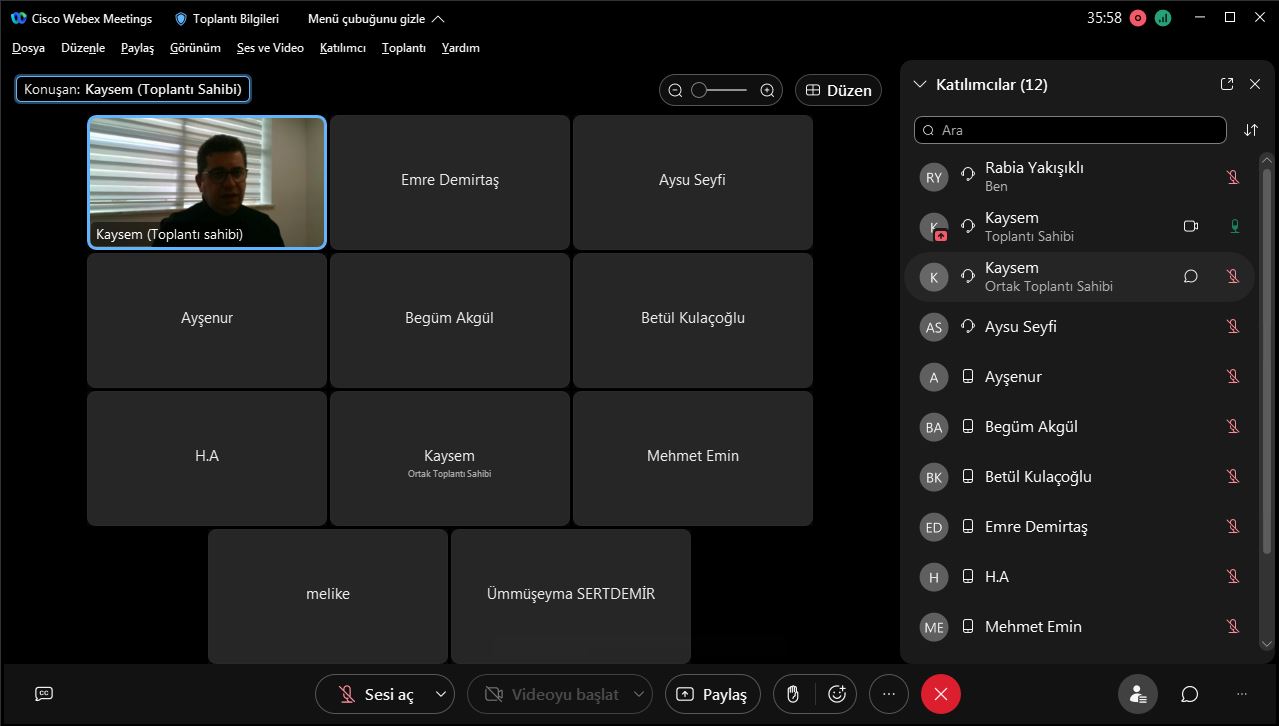 Fotoğraf 3: Üstün Yetenekli Aday Gösterme Ölçeği Eğitimi Sertifika Programı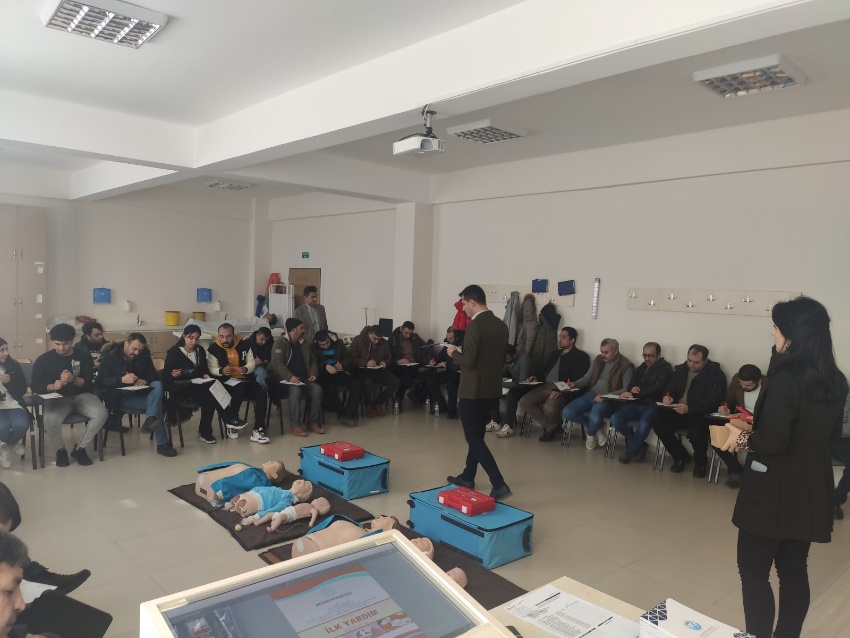 Fotoğraf 4: Temel İlk Yardım Eğitimi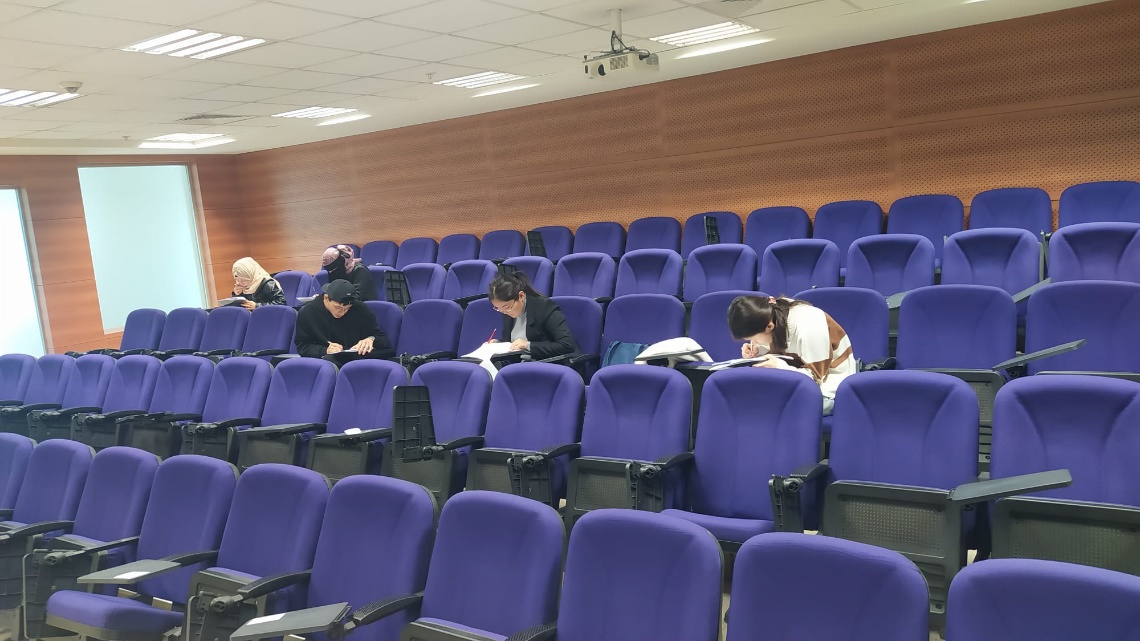 Fotoğraf 5: Türkçe Yeterlik Sınavı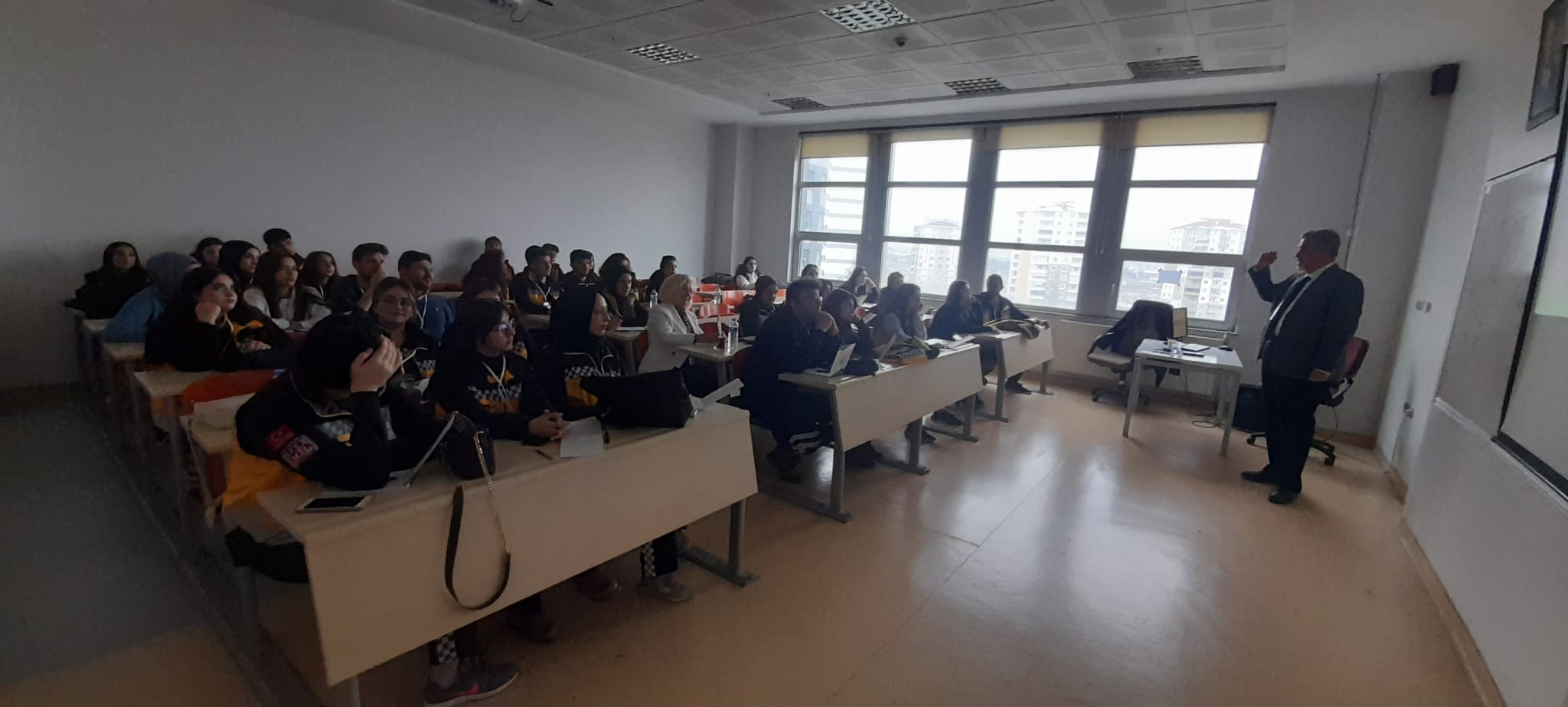 Fotoğraf 6: Temel EKG ve Ritim Analizi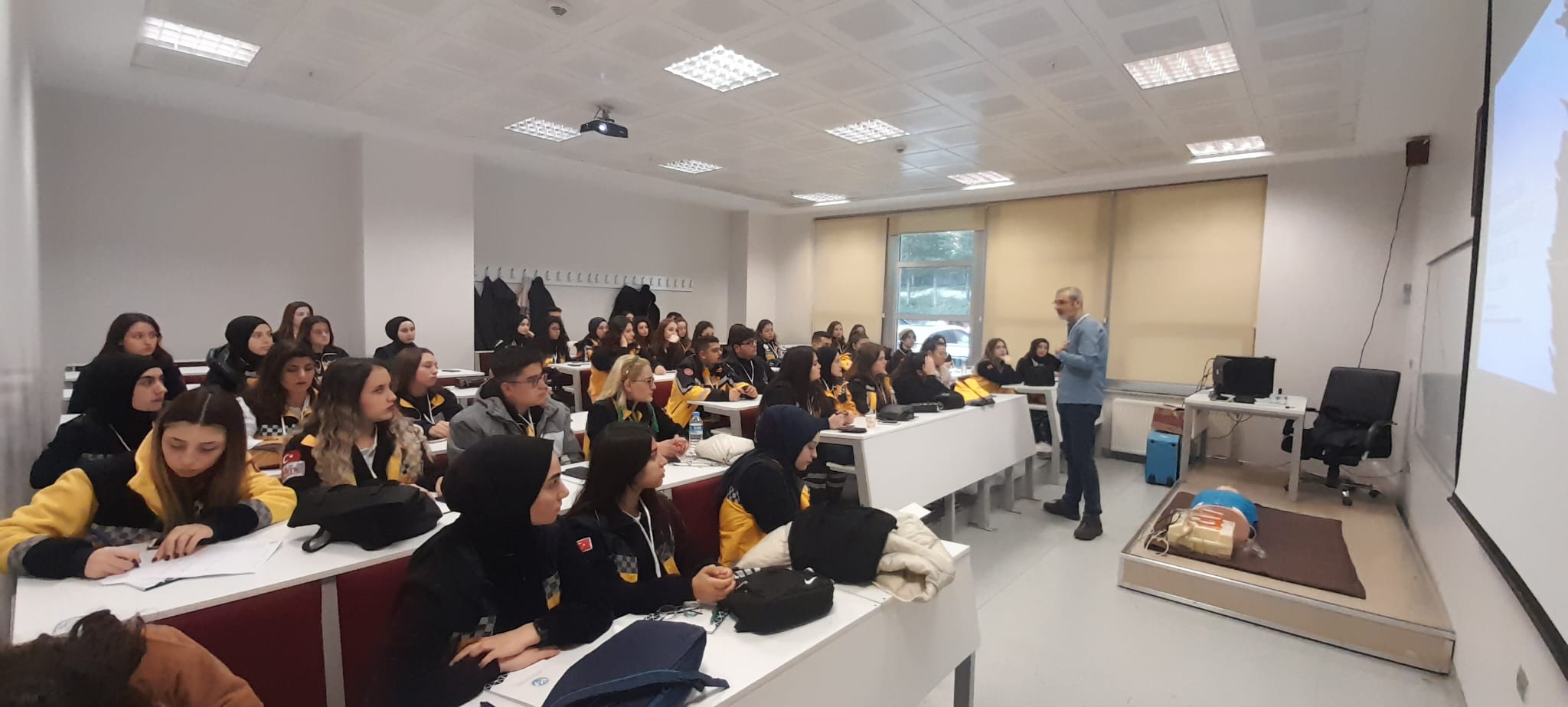 Fotoğraf 7: İleri Yaşam Desteği ve Defibrilasyon Kursu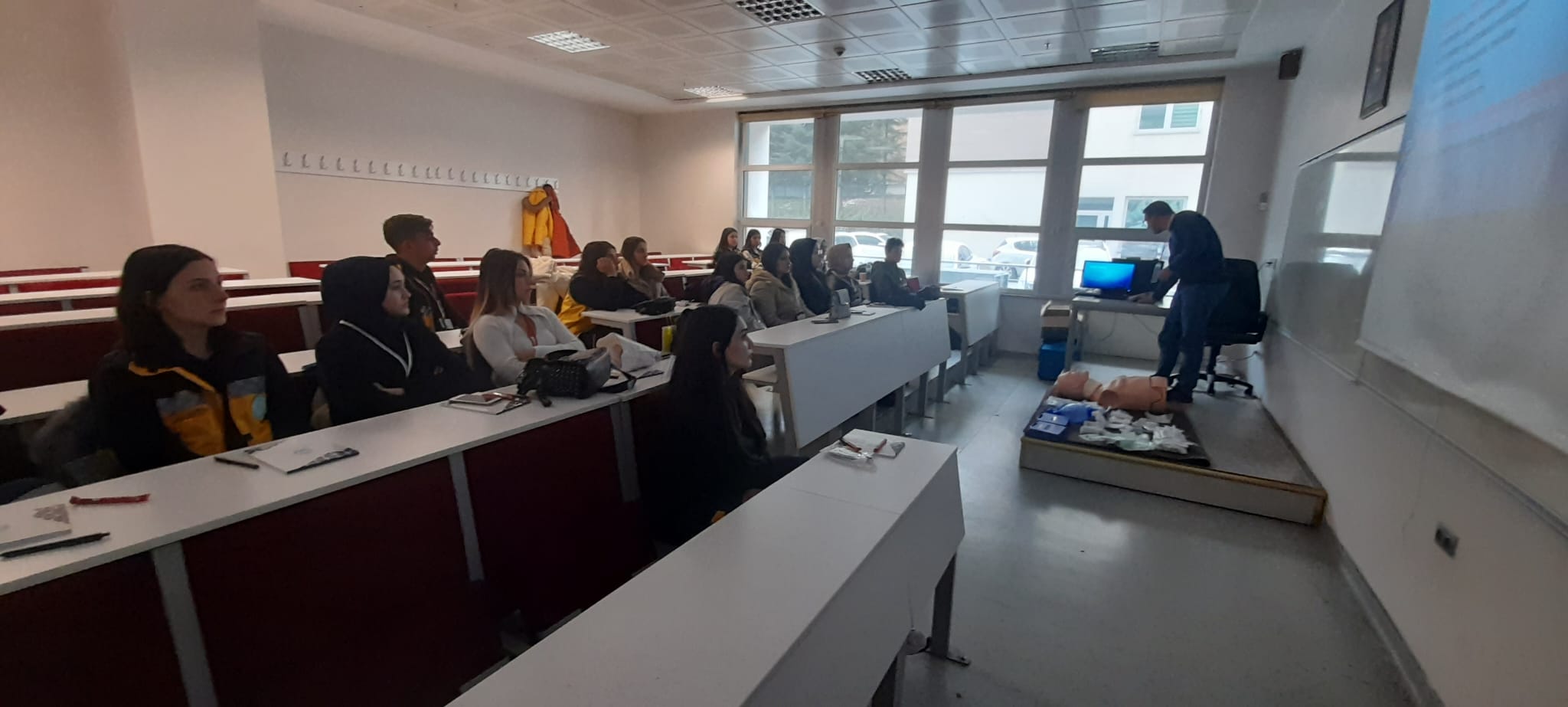 Fotoğraf 8: Havayolu Yönetimi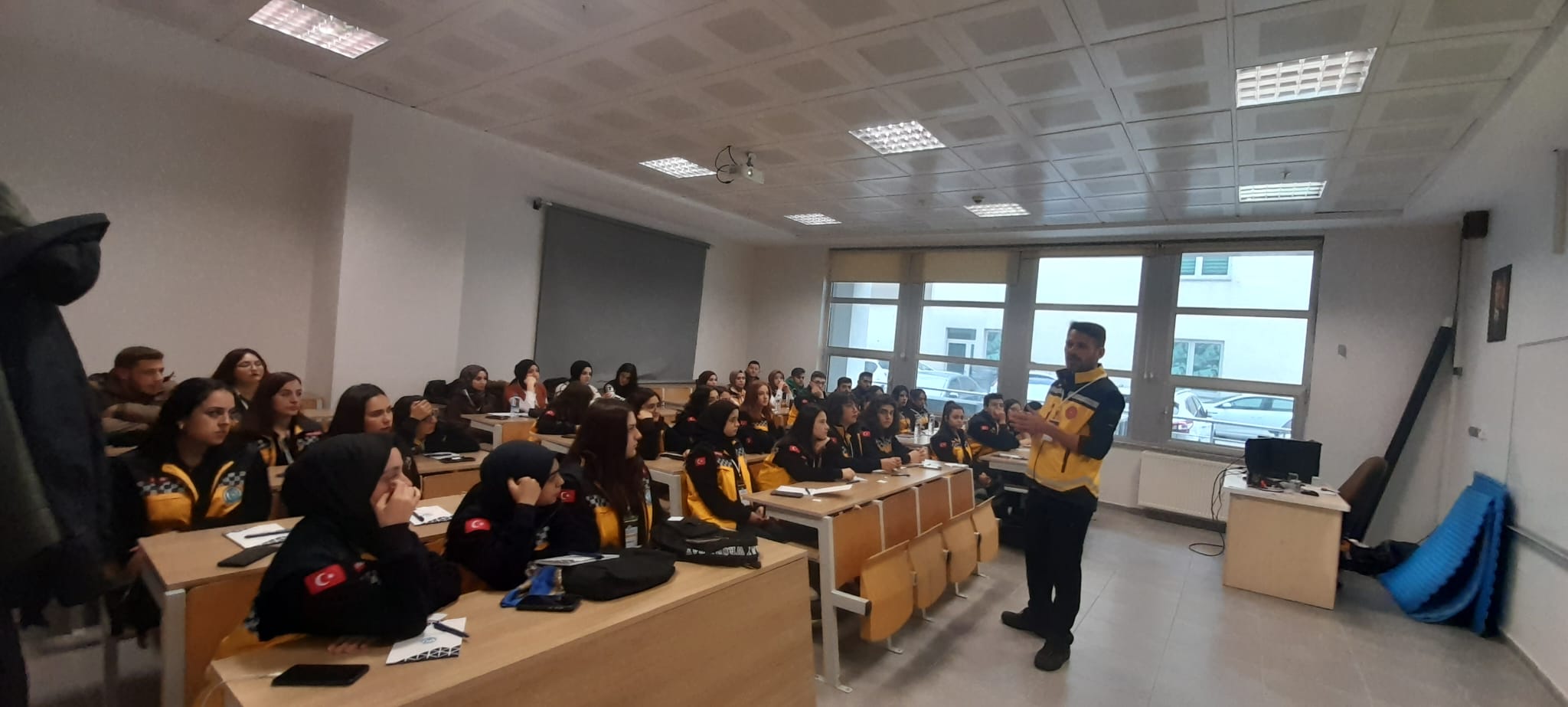 Fotoğraf 9: Acil Durumlarda Olgu Yönetimi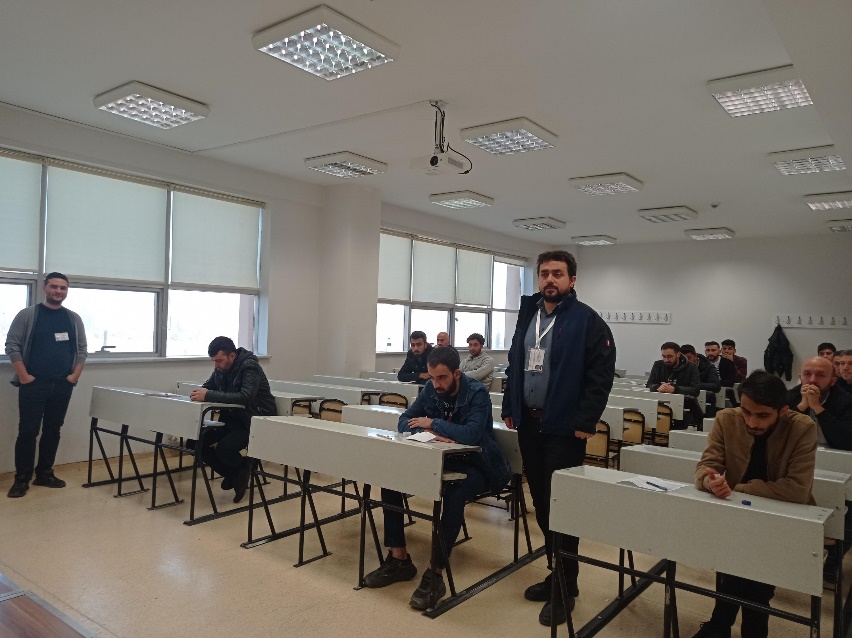 Fotoğraf 10: KCETAŞ Personel Alım Sınavı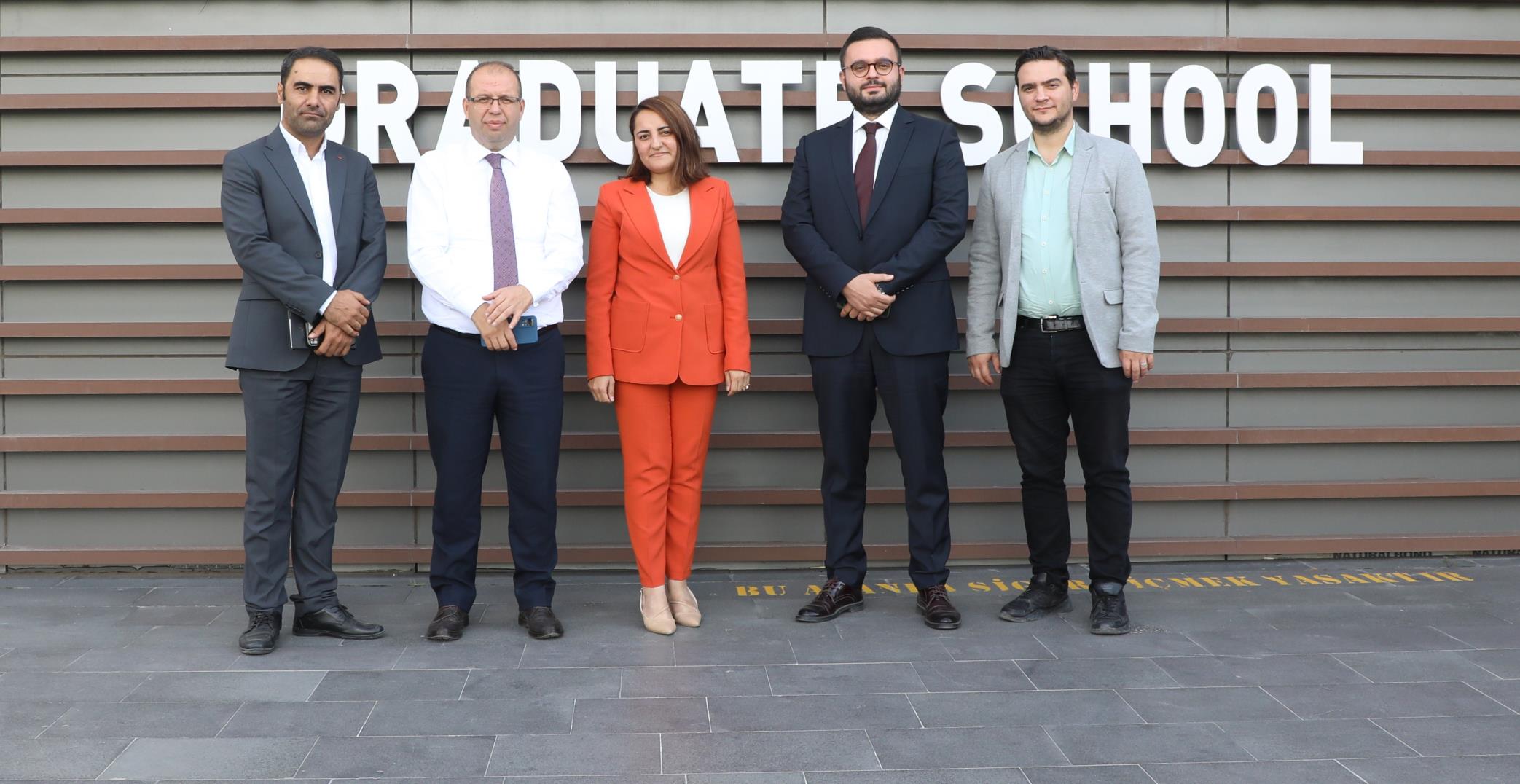 Fotoğraf 11: Bünyan Kaymakamı İş Birliği Ziyareti 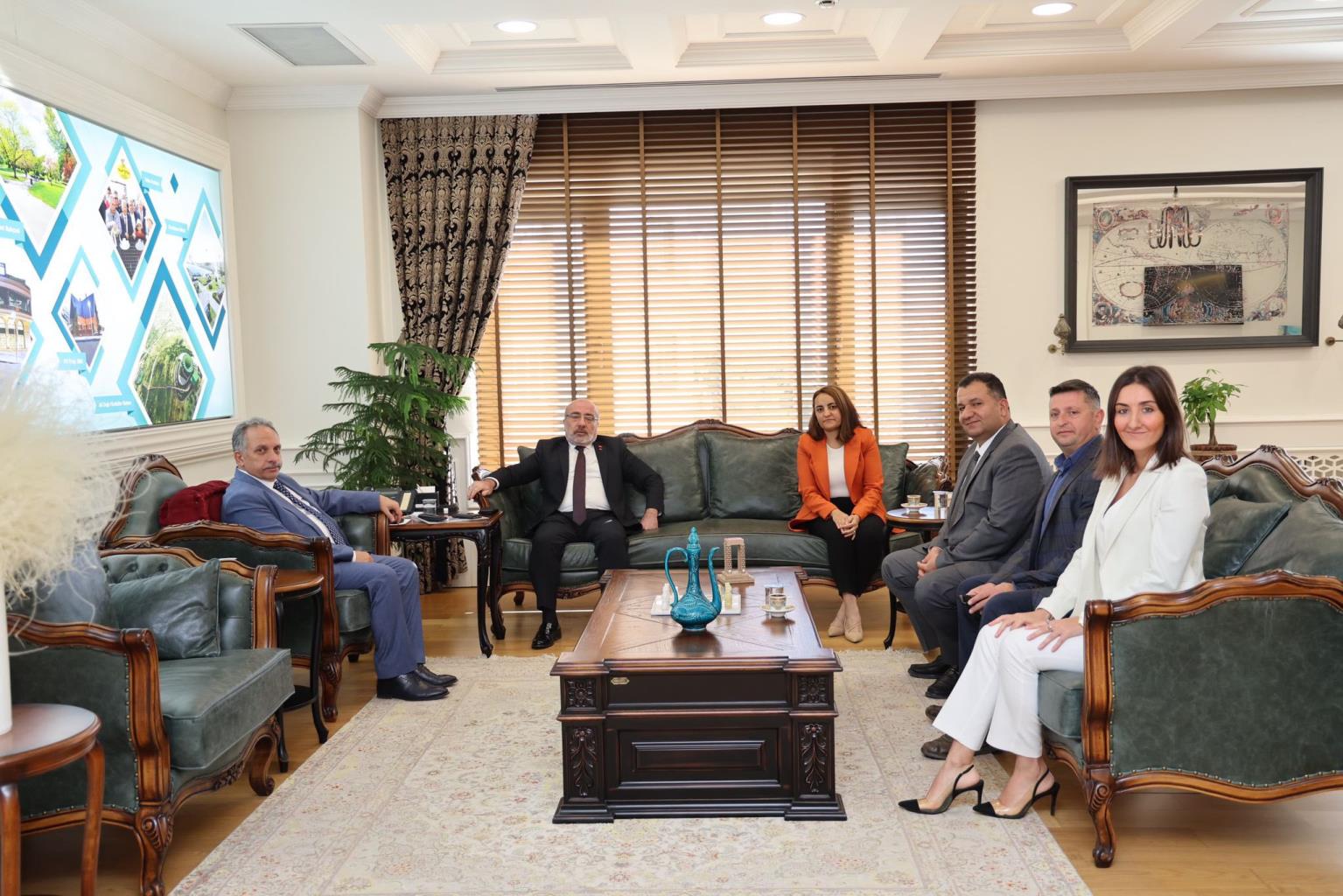 Fotoğraf 12: Talas Restorasyon Merkezi İş Birliği Toplantısı 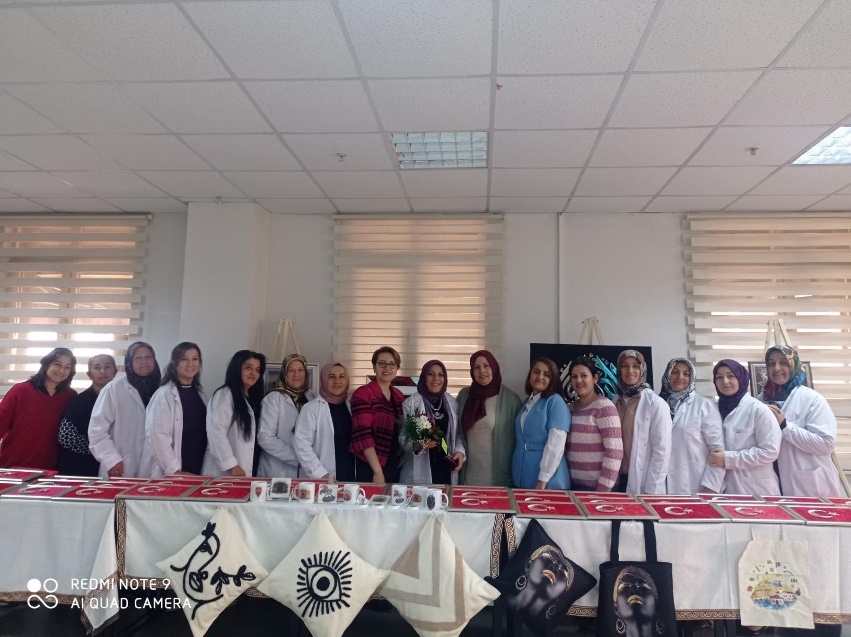 Fotoğraf 13: Bünyan Hanımeli Kooperatifi Tasarım Danışmanlığı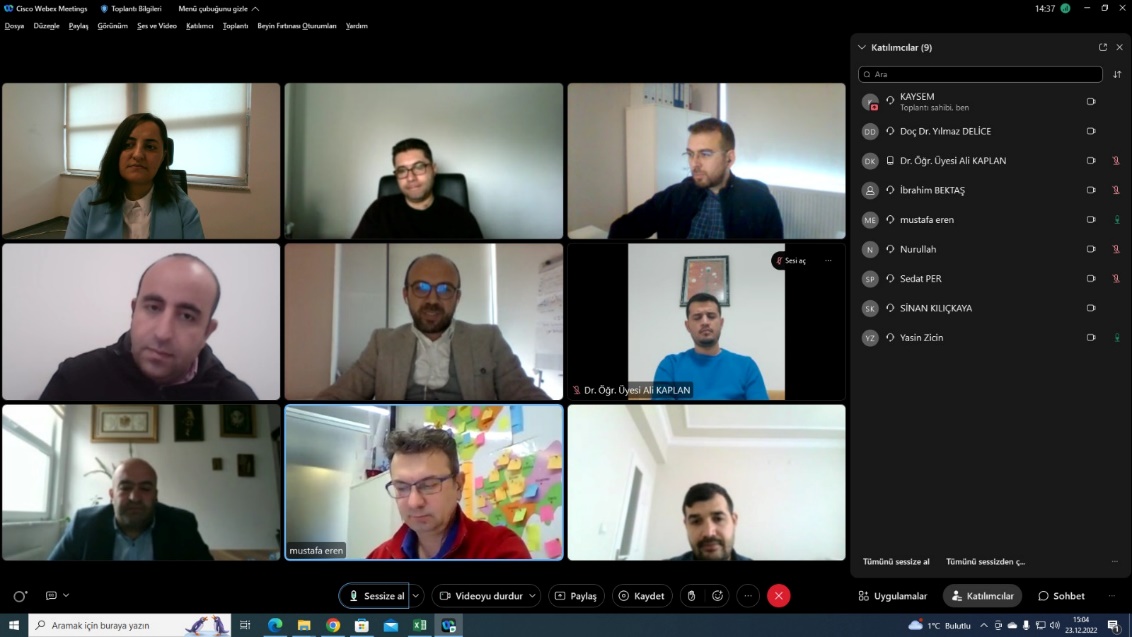 Fotoğraf 14: Oran Kalkınma Ajansı ile Ziyareti Gerçekleştirilen Kadın Kooperatiflerinin Durum Değerlendirme Toplantısı Harcama Yetkilisinin İç Kontrol Güvence BeyanıİÇ KONTROL GÜVENCE BEYANIHarcama yetkilisi olarak görev ve yetkilerim çerçevesinde;Harcama birimimizce gerçekleştirilen iş ve işlemlerin idarenin amaç ve hedeflerine, iyi malî yönetim ilkelerine, kontrol düzenlemelerine ve mevzuata uygun bir şekilde gerçekleştirildiğini, birimimize bütçe ile tahsis edilmiş kaynakların planlanmış amaçlar doğrultusunda etkili, ekonomik ve verimli bir şekilde kullanıldığını, birimimizde iç kontrol sisteminin yeterli ve makul güvenceyi sağladığını bildiririm.Bu güvence, harcama yetkilisi olarak sahip olduğum bilgi ve değerlendirmeler, yönetim bilgi sistemleri, iç kontrol sistemi değerlendirme raporları, izleme ve değerlendirme raporları ile denetim raporlarına dayanmaktadır.[2]Bu raporda yer alan bilgilerin güvenilir, tam ve doğru olduğunu beyan ederim.[3] (17/01/2023)İmza                                                                                                                               Öğr. Gör.Emine TÜRKARSLAN 
                                                                                                                         Merkez Müdürü
YerleşkeBina adıBirimiKapalı alanm2Fonksiyonu(Eğitim, İdari, Araştırma vb...)Kayseri Üniversitesi 15 Temmuz YerleşkesiTeknik Bilimler Meslek Yüksek Okulu 3. Kat.Sürekli Eğitim Uygulama ve Araştırma Merkezi (KAYSEM)AraştırmaAraştıma AlanlarıAraştıma AlanlarıAraştıma AlanlarıSayıAlan (m²)İdari Personel Çalışma Ofisi1AtölyeLaboratuvar………ToplamBİRİM ADIMasa Üstü Bilgisayar(all in one, hepsibir arada bilgisayar)BilgisayarMonitörüBilgisayarKasasıDizüstüBilgisayarTabletKAYSEM 3TOPLAM3TEKNOLOJİK KAYNAKLARProjeksiyonYazıcı/Tarayıcı/FotokopiFotoğraf MakinasıVideo KameraTelevizyonTelefon/FaksBarkod OkuyucuBarkod YazıcıBaskı Makinası Varsa diğer cihazlar belirtilecektir.3Toplam3Unvanlar İtibari ile Akademik Personel SayısıUnvanlar İtibari ile Akademik Personel SayısıUnvanlar İtibari ile Akademik Personel SayısıUnvanlar İtibari ile Akademik Personel SayısıKadroların Doluluk Oranına GöreKadroların Doluluk Oranına GöreKadroların Doluluk Oranına GöreDoluBoşToplamProfesörDoçentDr. Öğretim ÜyesiÖğretim Görevlisi33Araştırma Görevlisi Toplam33Akademik Personelin Yaş İtibariyle DağılımıAkademik Personelin Yaş İtibariyle DağılımıAkademik Personelin Yaş İtibariyle DağılımıAkademik Personelin Yaş İtibariyle DağılımıAkademik Personelin Yaş İtibariyle DağılımıAkademik Personelin Yaş İtibariyle DağılımıAkademik Personelin Yaş İtibariyle Dağılımı21-25 Yaş26-30 Yaş31-35 Yaş36-40 Yaş41-50 Yaş51- ÜzeriKişi Sayısı3Yüzde %Akademik Personelin Cinsiyet İtibari ile DağılımıAkademik Personelin Cinsiyet İtibari ile DağılımıAkademik Personelin Cinsiyet İtibari ile DağılımıAkademik Personelin Cinsiyet İtibari ile DağılımıÜnvanıKadınErkekToplamProfesörDoçentDr.Öğr. ÜyesiÖğretim Görevlisi123Araştırma Görevlisi TOPLAM123Sürekli İşçilerin Eğitim Durumuna Göre DağılımıSürekli İşçilerin Eğitim Durumuna Göre DağılımıSürekli İşçilerin Eğitim Durumuna Göre DağılımıSürekli İşçilerin Eğitim Durumuna Göre DağılımıSürekli İşçilerin Eğitim Durumuna Göre DağılımıSürekli İşçilerin Eğitim Durumuna Göre DağılımıİlköğretimLiseÖn LisansLisansYük. Lisans ve DoktoraKişi Sayısı1Yüzde %100Sürekli İşçilerin Hizmet SüresiSürekli İşçilerin Hizmet SüresiSürekli İşçilerin Hizmet SüresiSürekli İşçilerin Hizmet SüresiSürekli İşçilerin Hizmet SüresiSürekli İşçilerin Hizmet SüresiSürekli İşçilerin Hizmet Süresi1–5 Yıl6–10 Yıl11–15 Yıl16–20 Yıl21–25 Yıl25 Yıl ve ÜzeriKişi Sayısı1Yüzde100Sürekli İşçilerin Cinsiyete Göre DağılımıSürekli İşçilerin Cinsiyete Göre DağılımıSürekli İşçilerin Cinsiyete Göre DağılımıKadınErkekKişi Sayısı1Yüzde %100Sürekli İşçilerin Yaş İtibariyle DağılımıSürekli İşçilerin Yaş İtibariyle DağılımıSürekli İşçilerin Yaş İtibariyle DağılımıSürekli İşçilerin Yaş İtibariyle DağılımıSürekli İşçilerin Yaş İtibariyle DağılımıSürekli İşçilerin Yaş İtibariyle DağılımıSürekli İşçilerin Yaş İtibariyle Dağılımı20-25 Yaş26-30 Yaş31-35 Yaş36-40 Yaş41-50 Yaş51- ÜzeriKişi Sayısı1Yüzde100Stratejik AmaçlarStratejik HedeflerStratejik Amaç-1 Ülkenin öncelikli teknoloji alanlarına yönelik eğitim ihtiyacını karşılamak,Hedef-1.1 Üniversite – sanayi işbirliğine katkıda bulunmak ve geliştirmek,Stratejik Amaç-1 Ülkenin öncelikli teknoloji alanlarına yönelik eğitim ihtiyacını karşılamak,Hedef-1.2 Çeşitli kurumlarca desteklenen projelerle istihdama hazır iş gücü yetiştirmek,Stratejik Amaç-1 Ülkenin öncelikli teknoloji alanlarına yönelik eğitim ihtiyacını karşılamak,Hedef-1.3 Yeni iş alanlarına uygun işgücü imkânlarını geliştirmek,Stratejik Amaç-1 Ülkenin öncelikli teknoloji alanlarına yönelik eğitim ihtiyacını karşılamak,Stratejik Amaç-2 Eğitim-öğretimde kaliteyi geliştirerek değişime ve gelişime açık öğrenciler yetiştirmek ve mezun etmek,Hedef-2.1 Eğitim programlarının niteliğini geliştirmek,Stratejik Amaç-2 Eğitim-öğretimde kaliteyi geliştirerek değişime ve gelişime açık öğrenciler yetiştirmek ve mezun etmek,Hedef-2.2 Eğitim alt yapısını güncel teknolojik imkânlarla takviye ederek eğitim verimliliğini yükseltmek,Stratejik Amaç-2 Eğitim-öğretimde kaliteyi geliştirerek değişime ve gelişime açık öğrenciler yetiştirmek ve mezun etmek,Hedef-2.3 Sorumluluk duygusuna sahip bireyler yetiştirmek ve öğrenci niteliğini artırmak,Stratejik Amaç-2 Eğitim-öğretimde kaliteyi geliştirerek değişime ve gelişime açık öğrenciler yetiştirmek ve mezun etmek,Stratejik Amaç-3 İnternet yoluyla her yaşa ve çeşitli ilgi gruplarına yönelik uzaktan eğitim programları açmak,Hedef-3.1 Yaşam boyu eğitim kapsamında toplumun tüm kesimlerine yönelik eğitimlerle toplumsal gelişime katkı sağlamak,Stratejik Amaç-3 İnternet yoluyla her yaşa ve çeşitli ilgi gruplarına yönelik uzaktan eğitim programları açmak,Hedef-3.2 Bilginin topluma yayılmasını artırmak,Stratejik Amaç-3 İnternet yoluyla her yaşa ve çeşitli ilgi gruplarına yönelik uzaktan eğitim programları açmak,Hedef-3.3 Eğitici insan gücü ihtiyacını karşılamak,Stratejik Amaç-3 İnternet yoluyla her yaşa ve çeşitli ilgi gruplarına yönelik uzaktan eğitim programları açmak,Stratejik Amaç-4 Halen yükseköğrenim kurumunda eğitimlerine devam eden öğrencilere tamamlayıcı nitelikte eğitimler vermek Hedef-4.1 Üniversite içinde çeşitli projelerle öğrencilerin bilgi ihtiyaçlarını karşılamak,Stratejik Amaç-4 Halen yükseköğrenim kurumunda eğitimlerine devam eden öğrencilere tamamlayıcı nitelikte eğitimler vermek Hedef-4.2 Öğrenme ortamlarını geliştirmek,Stratejik Amaç-4 Halen yükseköğrenim kurumunda eğitimlerine devam eden öğrencilere tamamlayıcı nitelikte eğitimler vermek 2022 Yılı Ekonomik Bazda Ödenek ve Harcamalar (TL)2022 Yılı Ekonomik Bazda Ödenek ve Harcamalar (TL)2022 Yılı Ekonomik Bazda Ödenek ve Harcamalar (TL)2022 Yılı Ekonomik Bazda Ödenek ve Harcamalar (TL)2022 Yılı Ekonomik Bazda Ödenek ve Harcamalar (TL)2022 Yılı Ekonomik Bazda Ödenek ve Harcamalar (TL)Ekonomik AçıklamaBaşlangıç ÖdeneğiYıl Sonu ÖdeneğiHarcamaHarcama/ B.Ö.(%)Harcama / Y.S.Ö.
(%)01 Personel Giderleri02 Sos.Güv.Kur.De.Pr.G.03 Mal ve Hiz.Alım Gid.68.089,8405 Cari Transferler100.000,0006 Sermaye Giderleri07Döner Sermaya Ek Ödeme 155.220,36TOPLAM323.310,2KURS İSMİKURS TARİHLERİKATILIM SAYISIYABANCILARA TÜRKÇE ÖĞRETİMİ28 OCAK 202217ÖZEL ÖĞRENME GÜÇLÜĞÜ TARAMA ÖLÇEĞİ VE ÖZEL ÖĞRENME GÜÇLÜĞÜ ÖĞRETMEN YETERLİK ÖLÇEĞİ EĞİTİMİ5 MART 202210ÜSTÜN YETENEKLİ ADAY GÖSTERME ÖLÇEĞİ EĞİTİMİ2 NİSAN 202212TÜRKÇE YETERLİK SINAVI17 EKİM 20228KÇETAŞ PERSONEL ALIM SINAVI5 KASIM 2022548İLK YARDIM EĞİTİMİ2-3 ARALIK 202227HAVAYOLU YÖNETİMİ22 ARALIK 202220ACİL DURUMLARDA OLGU YÖNETİMİ22 ARALIK 202237İLERİ YAŞAM DESTEĞİ VE DEFİBRİLASYON EĞİTİMİ22 ARALIK 202253TEMEL EKG VE RİTİM ANALİZİ22 ARALIK 202237İLK YARDIM EĞİTİMİ29-30 ARALIK 202240